ПРОЕКТ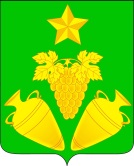 Администрация кеслеровского сельского поселения крымского районаПОСТАНОВЛЕНИЕот                                                                                                №   					хутор Павловский   О признании утратившими силу отдельных постановлений администрации Кеслеровского сельского поселения Крымского района  В соответствии с частью 4 статьи 7 Федерального закона от 6 октября 2003 года № 131-ФЗ «Об общих принципах организации местного самоуправления в Российской Федерации», частью 5 статьи 2 Федерального закона от 20 июля 2020 года № 239-ФЗ «О внесении изменений в Федеральный закон «Об автомобильных дорогах и о дорожной деятельности в Российской Федерации и о внесении изменений в отдельные законодательные акты Российской Федерации» в части, касающейся весового и габаритного контроля транспортных средств», в целях приведения в соответствие с действующим законодательством Российской Федерации нормативных правовых актов администрации Кеслеровского сельского поселения Крымского района, постановляю:1. Признать утратившими силу постановления администрации Кеслеровского сельского поселения Крымского района:1) от 21 апреля 2022 года № 50 «Об утверждении административного регламента предоставления муниципальной услуг «Выдача специального разрешения на движение по автомобильным дорогам местного значения тяжеловесного и (или) крупногабаритного транспортного средства»;2) от  9 января 2023 года № 01 «О внесении изменений в постановление администрации Кеслеровского сельского поселения Крымского района от 21 апреля 2022 года № 50 «Об утверждении административного регламента предоставления муниципальной услуги «Выдача специального разрешения на движение по автомобильным дорогам местного значения тяжеловесного и (или) крупногабаритного транспортного средства». 2. Специалисту 1 категории администрации Кеслеровского сельского поселения Залюбовской Л.А. обнародовать настоящее постановление в специально установленных местах для обнародования и разместить в информационной сети Интернет на официальном сайте администрации Кеслеровского сельского поселения.3. Постановление вступает в силу после официального обнародования и распространяется на правоотношения, возникшие с 1 января 2023 года. Глава Кеслеровского сельского поселенияКрымского района                                                                                               Е.А. Шарганов